от 14.11.2017  № 1748О проведении фотоконкурса «В объективе – ТОС» в 2017 годуВ соответствии с постановлением администрации Волгограда от 19 марта 2015 г. № 363 «Об утверждении ведомственной целевой программы «Развитие территориального общественного самоуправления в Волгограде на 2015–2017 годы», руководствуясь статьями 7, 39 Устава города-героя Волгограда, администрация ВолгоградаПОСТАНОВЛЯЕТ:1. Провести фотоконкурс «В объективе – ТОС» в 2017 году (далее – фотоконкурс).2. Утвердить прилагаемые:2.1. Положение о проведении фотоконкурса.2.2. Состав жюри фотоконкурса.3. Настоящее постановление вступает в силу со дня его официального опубликования.И.о. главы администрации                                                           И.С.Пешкова                                                                УТВЕРЖДЕНОпостановлением администрации Волгоградаот 14.11.2017  № 1748ПОЛОЖЕНИЕо проведении фотоконкурса «В объективе – ТОС» в 2017 году1. Цель и задачи1.1. Целью проведения фотоконкурса «В объективе – ТОС» в 2017 году (далее – фотоконкурс) является популяризация деятельности территориального общественного самоуправления Волгограда (далее – ТОС).1.2. Задачами фотоконкурса являются:демонстрация успешных практик и достижений в деятельности ТОС с помощью искусства фотографии;привлечение внимания жителей Волгограда к деятельности ТОС;сбор фотоматериалов о деятельности ТОС.2. Организация проведения фотоконкурсаОрганизатором проведения фотоконкурса является комитет взаимодействия с гражданским обществом администрации Волгограда (далее – организатор).3. Условия проведения фотоконкурса3.1. Фотографии для участия в фотоконкурсе представляют ТОС.3.2. От каждого ТОС может быть представлено не более пяти фотографий.3.3. Для участия в фотоконкурсе претенденты до 11 декабря 2017 г.
представляют организатору (Волгоград, ул. Рабоче-Крестьянская, 19, кабинет 228, тел. 30-12-71) следующие материалы:заявку на участие в фотоконкурсе на бумажном носителе по форме согласно приложению 1 к настоящему Положению;анкету автора(ов) фотографии(ий) по форме согласно приложению 2 к настоящему Положению;фотографии, характеризующие успешную деятельность ТОС, в электронном варианте.3.4. Фотографии, представленные на фотоконкурс, должны отвечать следующим требованиям:3.4.1. Фотографии должны быть цветными.3.4.2. Каждая фотография должна иметь название и отражать деятельность ТОС.3.4.3. Период съемки: 2017 год. Место съемки – Волгоград.3.4.4. Файлы в формате JPEG, JPG, PNG с разрешением каждого снимка не менее 1240 х 720 пикселей и объемом не более 6 Мб на одну фотографию.3.4.5. Фотографии не должны содержать элементов компьютерной обработки, за исключением устранения эффекта «красных глаз».3.4.6. Фотографии не должны содержать элементы насилия, расовой, национальной или религиозной нетерпимости, элементов эротического характера.3.4.7. Фотографии должны являться оригинальным произведением, созданным исключительно автором фотографии, изображения на фотографии не должны нарушать авторские права, иные требования действующего законодательства Российской Федерации.3.5. Фотографии, не соответствующие требованиям, указанным в пункте 3.4 раздела 3 настоящего Положения, к участию в фотоконкурсе не допускаются.3.6. Все представленные на фотоконкурс работы не возвращаются и не рецензируются.3.7. Материалы, представленные на фотоконкурс с нарушением установленных сроков, не рассматриваются, о чем участники фотоконкурса извещаются в течение трех рабочих дней со дня поступления материалов организатору.3.8. Участники фотоконкурса согласны с возможным использованием их фотографий организатором на баннерных посланиях, в печатной продукции, на выставках и других мероприятиях.3.9. Организатор не несет ответственности за нарушение ТОС авторских прав.3.10. Для оценки фотографий участников фотоконкурса и определения победителя и призеров создается жюри фотоконкурса и утверждается его состав. Жюри фотоконкурса работает на общественных началах.3.11. Обеспечение деятельности жюри фотоконкурса, учет и хранение материалов, а также учет входящих и исходящих документов по организации и проведению фотоконкурса осуществляет организатор.3.12. Фотографии участников фотоконкурса передаются членам жюри фотоконкурса вместе с оценочным листом фотоконкурса по форме согласно приложению 3 к настоящему Положению для рассмотрения и вынесения решения по определению победителя и призеров. Срок их рассмотрения каждым членом жюри фотоконкурса – не более трех календарных дней со дня представления и получения оценочного листа фотоконкурса. Каждый член жюри фотоконкурса заполняет оценочный лист фотоконкурса и подтверждает свое решение подписью. Результаты решения по оценочным листам фотоконкурса оформляются протоколом и подписываются председателем и секретарем жюри фотоконкурса.3.13. Критериями определения победителя и призеров являются:3.13.1. Оригинальность авторского замысла – от 1 до 10 баллов.3.13.2. Информативность фотоматериала – от 1 до 10 баллов.3.13.3. Эстетические качества фотографии: композиционное и цветовое решение – от 1 до 10 баллов.3.14. Жюри фотоконкурса до 20 декабря 2017 г. рассматривает поступившие фотографии на соответствие критериям, указанным в пункте 3.13 раздела 3 настоящего Положения, и определяет победителя и призеров фотоконкурса
(1-е, 2-е и 3-е места) по сумме набранных баллов за все фотографии. В случае равного количества баллов голос председателя жюри фотоконкурса является решающим.3.15. Итоги фотоконкурса публикуются в средствах массовой информации.3.16. Фотографии ТОС, являющегося победителем или призером фотоконкурса, размещаются на официальном сайте администрации Волгограда в информационно-телекоммуникационной сети Интернет (http://www.volgadmin.ru).3.17. Победители и призеры фотоконкурса (1-е, 2-е и 3-е места) награждаются грамотами.Комитет взаимодействия с гражданским обществом администрации ВолгоградаПриложение 1к Положению о проведении фотоконкурса «В объективе – ТОС» в 2017 году, утвержденному постановлением администрации Волгоградаот 14.11.2017  №1748ФормаЗАЯВКАна участие в фотоконкурсе «В объективе – ТОС» в 2017 году(далее – фотоконкурс)Территориальное общественное самоуправление Волгограда (далее – ТОС)____________________________________________________________________(наименование ТОС)направляет для участия в фотоконкурсе следующие фотографии:С условиями фотоконкурса ознакомлен и согласен. Анкета автора(ов) фотографии(ий) с согласием на безвозмездное использование фотографий и обработку персональных данных прилагаются.Председатель ТОС                     ____________                ______________________                                                                                   (подпись)                                           (инициалы, фамилия)«____» ______________ 20___ г.Комитет взаимодействия с гражданским обществом администрации ВолгоградаПриложение 2к Положению о проведении фотоконкурса «В объективе – ТОС» в 2017 году, утвержденному постановлением администрации Волгоградаот 14.11.2017  № 1748ФормаАНКЕТАавтора(ов) фотографии(ий)Фамилия, имя, отчество (при наличии) ____________________________.Контактный телефон ___________________________________________.Название территориальногообщественного самоуправления Волгограда________________________.Название фотографии(ий) ___________________________________________________________________________________________________________.Я сделал(а) представленную(ые) на фотоконкурс фотографию(ии) самостоятельно.Я единственный обладатель авторского права или уполномочен(а) владельцем авторского права в отношении представленного материала.В случае если моя(и) фотография(ии) будет(ут) в числе победителя или призеров фотоконкурса, я разрешаю использовать отобранную фотографию(ии) без какого-либо вознаграждения комитетом взаимодействия с гражданским обществом администрации Волгограда на баннерных посланиях, в печатной продукции, на выставках и других мероприятиях в пределах, установленных действующим законодательством Российской Федерации. Комитет взаимодействия с гражданским обществом администрации Волгограда обязуется указывать имя автора фотографии.Я принимаю все правила участия фотоконкурса, указанные в постановлении администрации Волгограда от 14 ноября 2017 г. № 1748 «О проведении фотоконкурса «В объективе – ТОС» в 2017 году». Подписывая данную анкету, я даю согласие на обработку персональных данных.Подпись автора _________________.«____» ______________ 2017 г.Комитет взаимодействия с гражданским обществом администрации ВолгоградаПриложение 3к Положению о проведении фотоконкурса «В объективе – ТОС» в 2017 году, утвержденному постановлением администрации Волгоградаот 14.11.2017  № 1748ФормаОЦЕНОЧНЫЙ ЛИСТфотоконкурса «В объективе – ТОС» в 2017 годуЧлен жюри фотоконкурса _________________            _______________________                                                                                (подпись)                                                            (Ф.И.О.)«___» ________________ 2017 г.Комитет взаимодействия с гражданским обществом администрации ВолгоградаУТВЕРЖДЕНпостановлениемадминистрации Волгоградаот 14.11.2017  № 1748Составжюри фотоконкурса «В объективе – ТОС» в 2017 году(далее – жюри)Комитет взаимодействия с гражданским обществом администрации Волгограда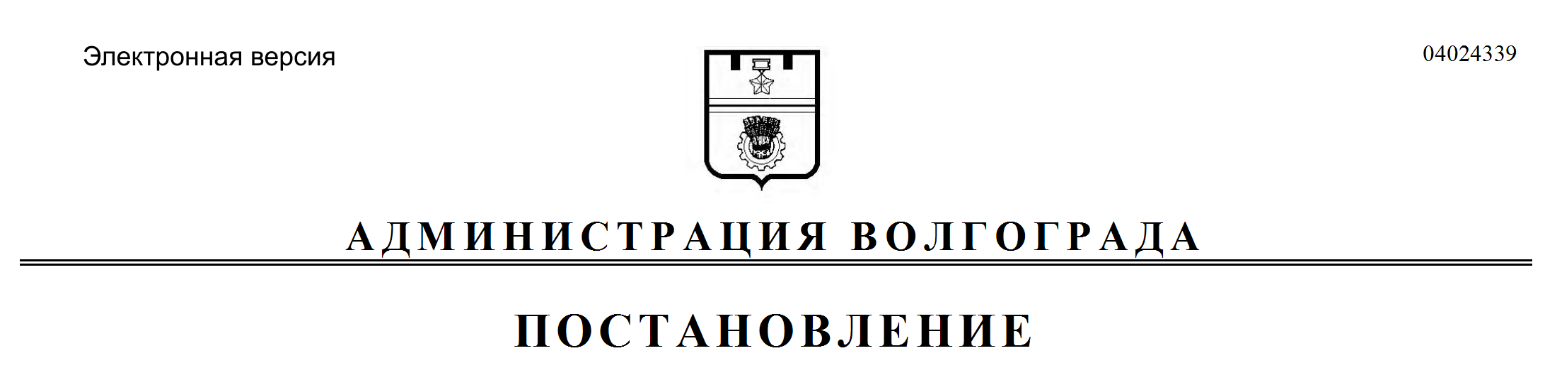 №п/пНазвание
фотографииАвтор
фотографииКраткое описание
фотографии12341.2.3.№п/пНазвание фотографииАвтор фотографииНазвание территориального общественного самоуправления ВолгоградаКритерии оценкиКритерии оценкиКритерии оценкиИтоговая сумма баллов№п/пНазвание фотографииАвтор фотографииНазвание территориального общественного самоуправления Волгоградаоригинальность
авторского замысла(от 1 до 10 баллов)информативность
фотоматериала(от 1 до 10 баллов)эстетические качества фотографии: композиционное и цветовое решение(от 1 до 10 баллов)Итоговая сумма баллов123456781.2.3.ВоробьеваВалерия Вячеславовна– председатель комитета взаимодействия с гражданским обществом администрации Волгограда, председатель жюри,ХмыроваЕлена Александровна– консультант отдела общественных связей комитета взаимодействия с гражданским обществом администрации Волгограда, секретарь жюри,члены жюри:члены жюри:ТерлецкаяТатьяна Юрьевна– начальник отдела по работе с молодежью и содействию развития туризма комитета молодежной политики и туризма администрации Волгограда,МорозоваНаталья Викторовна– начальник отдела общественных связей комитета взаимодействия с гражданским обществом администрации Волгограда,АбросимоваАнастасия Владимировна– консультант отдела работы со средствами массовой информации управления по взаимодействию со средствами массовой информации администрации Волгограда.